Нестационарный объект, подлежащий демонтажу (перемещению)(постановление Исполнительного комитета от 17.08.2020 № 3995 «О внесении изменений в положение о порядке выявления, демонтажа, перемещения и хранения незаконно установленных объектов, не являющихся объектами капитального строительства, утвержденное постановлением Исполнительного комитета от 24.12.2015 № 7379). Не выявленавтолавка «Газель»  б/нУл. Ш. Усманова, 54а (43/17а)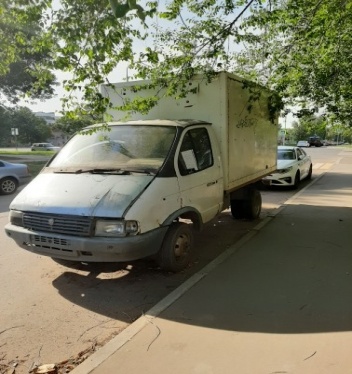 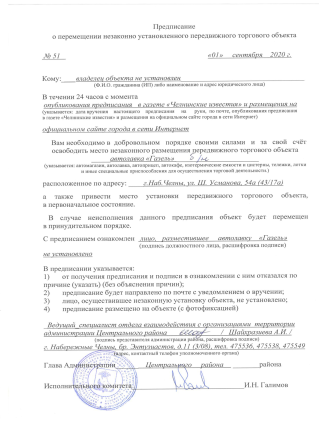 Не выявленавтолавка «Газель»  г/н Р316СН 16 RUSУл. Ш. Усманова, в районе ж/д 44/17а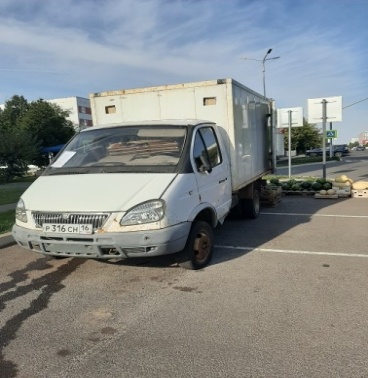 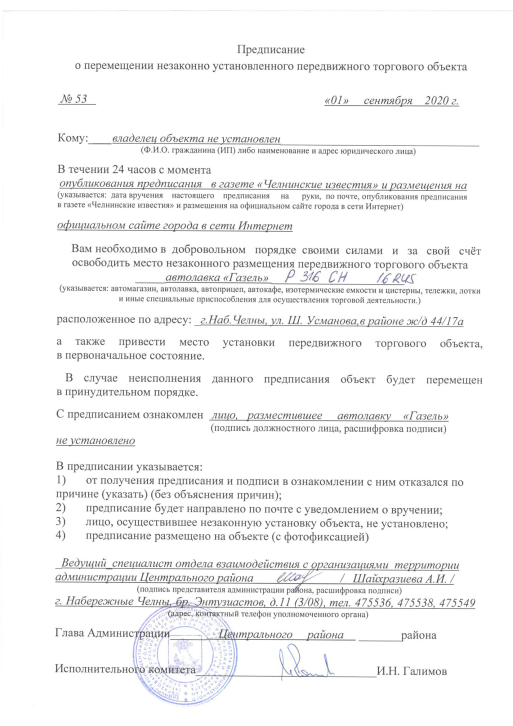 Не выявленавтолавка «Газель»  г/н Е661ВК 116 RUSУл. Ш. Усманова, 62а (43/18а)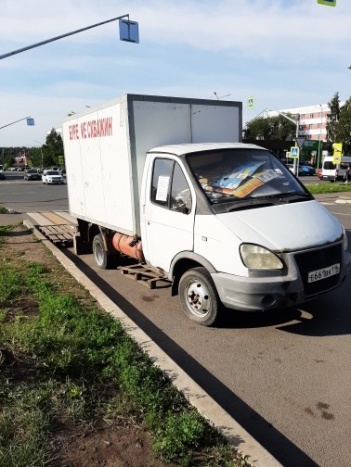 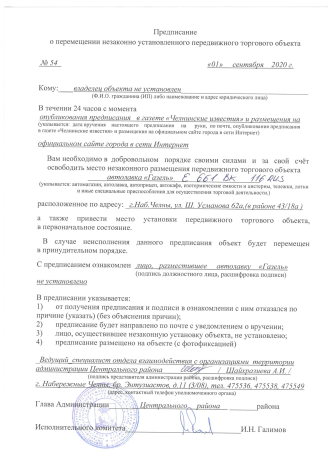 